Publicado en Madrid el 01/07/2020 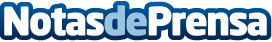 Julia Martí, ganadora de la primera edición del ‘Shadowing Yo, jefa’El mentoring, puesto en marcha por la agencia de comunicación Trescom bajo el paraguas de su programa de fomento de liderazgo femenino ‘Yo, jefa’, ha emparejado a 13 de las directivas y emprendedoras más reconocidas del país con universitarias de hasta 25 años para que, con su ayuda, pudieran dar forma a un proyecto y/o idea innovadoraDatos de contacto:Yo, Jefa+34914115868Nota de prensa publicada en: https://www.notasdeprensa.es/julia-marti-ganadora-de-la-primera-edicion-del Categorias: Nacional Educación Sociedad Emprendedores Nombramientos Recursos humanos http://www.notasdeprensa.es